Publicado en España el 24/05/2016 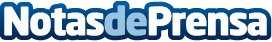 Aumenta el número de accidentes laborales en EspañaSegún datos de la Organización Internacional del Trabajo, cada 15 segundos se producen 154 accidentes laborales en el mundo, y uno de ellos es mortal. En España, el pasado año, sufrimos 32.000 más que en 2014Datos de contacto:Uniteco Profesional91 504 5516 Nota de prensa publicada en: https://www.notasdeprensa.es/aumenta-el-numero-de-accidentes-laborales-en Categorias: Seguros Recursos humanos Construcción y Materiales http://www.notasdeprensa.es